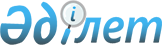 "Петропавл қалалық мәслихатының регламентін бекіту туралы" Петропавл қалалық мәслихатының 2014 жылғы 8 сәуірдегі №2 шешімінің күші жойылды деп тану туралыСолтүстік Қазақстан облысы Петропавл қалалық мәслихатының 2017 жылғы 6 наурыздағы № 5 шешімі. Солтүстік Қазақстан облысының Әділет департаментінде 2017 жылғы 28 наурызда № 4117 болып тіркелді      "Құқықтық актілер туралы" Қазақстан Республикасының 2016 жылғы 6 сәуірдегі Заңының 27-бабына сәйкес Петропавл қалалық мәслихаты ШЕШТІ:

      1. "Петропавл қалалық мәслихатының регламентін бекіту туралы" Петропавл қалалық мәслихатының 2014 жылғы 8 сәуірдегі № 2 (Нормативтік құқықтық актілерді мемлекеттік тіркеу тізілімінде № 2775 болып тіркелген, 2014 жылғы 6 маусымда "Проспект СК", "Қызылжар нұры" газеттерінде жарияланған) шешімінің күші жойылды деп танылсын.

      2. Осы шешім мемлекеттік тіркелген күнінен бастап күшіне енеді және ресми жарияланған күнінен бастап қолданысқа енгізіледі.


					© 2012. Қазақстан Республикасы Әділет министрлігінің «Қазақстан Республикасының Заңнама және құқықтық ақпарат институты» ШЖҚ РМК
				
      Петропавл қалалық
мәслихат сессиясының
төрағасы

Л. Қайыржанова

      Петропавл қалалық 
мәслихат хатшысы

А. Бердағұлов
